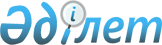 О внесении изменений в постановление Правительства Республики Казахстан от 27 июля 2015 года № 589 "Об определении лицензиаром Комитета национальной безопасности Республики Казахстан"Постановление Правительства Республики Казахстан от 29 октября 2018 года № 691.
      Правительство Республики Казахстан ПОСТАНОВЛЯЕТ:
      1. Внести в постановление Правительства Республики Казахстан от 27 июля 2015 года № 589 "Об определении лицензиаром Комитета национальной безопасности Республики Казахстан" (САПП Республики Казахстан, 2015 г., № 40, ст. 302) следующие изменения:
      заголовок изложить в следующей редакции:
      "Об определении лицензиара в сферах обеспечения информационной безопасности, специальных технических средств, предназначенных для проведения оперативно-розыскных мероприятий, и органа, уполномоченного на выдачу разрешения второй категории в области криптографической защиты информации";
      преамбулу изложить в следующей редакции:
      "В соответствии с подпунктами 2) и 4) статьи 10 Закона Республики Казахстан от 16 мая 2014 года "О разрешениях и уведомлениях" Правительство Республики Казахстан ПОСТАНОВЛЯЕТ:";
      пункт 1 изложить в следующей редакции:
      "1. Определить Комитет национальной безопасности Республики Казахстан: 
      лицензиаром по осуществлению лицензирования деятельности по:
      разработке, производству, ремонту и реализации специальных технических средств, предназначенных для проведения оперативно-розыскных мероприятий;
      разработке средств криптографической защиты информации;
      оказанию услуг по выявлению технических каналов утечки информации и специальных технических средств, предназначенных для проведения оперативно-розыскных мероприятий;
      2) органом, уполномоченным на выдачу разрешения второй категории "Разрешение на реализацию (в том числе иную передачу) средств криптографической защиты информации".".
      2. Настоящее постановление вводится в действие по истечении десяти календарных дней после дня его первого официального опубликования.
					© 2012. РГП на ПХВ «Институт законодательства и правовой информации Республики Казахстан» Министерства юстиции Республики Казахстан
				
      Премьер-Министр
Республики Казахстан 

Б. Сагинтаев
